Srednja medicinska škola 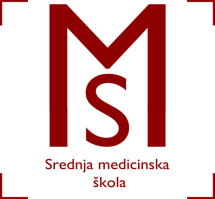 Slavonski BrodV. Jagića 3ARASPORED  VJEŽBI U KABINETIMA I ZDRAVSTVENIM USTANOVAMA ZA                                                        2.B RAZRED FIZIOTERAPEUTSKI TEHNIČAR/TEHNIČARKAŠkolska godina 2018./2019.NASTAVNI TJEDANPREDMETGRUPARADILIŠTERADNO VRIJEME1.Masaža1.Školski kabinetPon. 7.10-8.451.Masaža2.Školski kabinetPon. 8.50-10.251.Masaža3.Školski kabinetPon. 10.40-12.151.Fizikalna terapija1.Školski kabinetPon. 8.50-11.251.Osnove kineziologije3.Školski kabinetPon.9.40-10.251.Osnove kineziologije2.Školski kabinetPon. 10.40-11.251.Osnove kineziologije1.Školski kabinetPon. 11.30-12.15